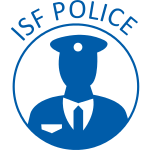 The European Commission opens a call for proposals restricted to Member States for projects aiming to deploy the necessary infrastructure to increase the use of INTERPOL's Stolen and Lost Travel Documents (SLTD) database at external border crossing points for €4 million.The objective is to deploy equipment at the external border crossing points of all Member States to enable the SLTD checks (effectively a SSI with SIS, SLTD and national systems) and to make the SLTD nationally available for automated and systematic checks.Project applications submitted under the present Call for Proposals must address the priority of reinforcing checks against relevant databases, including INTERPOL's SLTD database inside the territory of Member States, and at EU's external borders on all persons, including those enjoying the right of free movement under EU law when they cross the external borders (air, sea and land borders), both at entry and exit.This priority stems from the Council Common position of 25 January 2005, the Council Conclusions of October 2014, as well as from the obligations flowing for Member States from the revised Schengen Border Code of 15 March 2017.To meet this priority, projects must aim to ensure effective and adequate safeguards for protection of personal data and to achieve one or all of the following outcomes (specific objectives):- Deploy the necessary equipment (hardware and software) to allow for systematic checks of INTERPOL's SLTD and other relevant databases at EU's external border crossing points;- Deploy the necessary equipment (hardware and software) to allow for checks of INTERPOL's SLTD and other relevant databases across the territory of a member State, including through mobile solutions provided through end-users.This call is part of the activities foreseen in the Annual Work Programme 2017 for Internal Security Fund-Police, amounting to € 108 million.Submit your proposal here as of – 09/11/2017Apply before 14/02/2018More information on Internal Security Fund-Police